Raspored sati u školskoj godini 2021./22.    8.b razredNapomene:OSNOVNA ŠKOLA AUGUSTA HARAMBAŠIĆAZAGREB, HARAMBAŠIĆEVA 18satsatponedjeljakutoraksrijedačetvrtakpetakučionica 5učionica 4učionica 2učionica 4učionica 1   7:10  7:55KEMIJA dopMAT. dod ( 5)KEMIJA BIO. dod POVIJEST dopMAT. dop (2)8:008:45TZKHRVATSKI JEZIKHRVATSKI JEZIKGLAZBENA K.BIOLOGIJA8:509:35TZKHRVATSKI JEZIKGEOGRAFIJAENGLESKIBIOLOGIJA9:5010:35KEMIJAENGLESKIMATEMATIKALIKOVNA K.SAT RAZREDNIKA10:4011:25KEMIJAENGLESKIMATEMATIKALIKOVNA K.MATEMATIKA11:3012:15FIZIKAPOVIJESTINFORMATIKAHRVATSKI JEZIKMATEMATIKA12:2013:05FIZIKAVJERONAUKINFORMATIKAPOVIJESTGEOGRAFIJA13:1013:55TALIJANSKI (12)ENGLESKI dopINA nogometVJERONAUKGEO.  dop/dodENGLESKI dodNJEMAČKI J. (1)14:0014:45TALIJANSKI (12)NJEMAČKI J. (1)14:50 – 15:35 NJEMAČKI dodpopodnesuprotnasmjena8:50 – 9:35FIZIKA dod11:30 – 12:15 NJEMAČKI dodpopodneučionica 1učionica 5učionica 2učionica 5učionica 1popodne12:2013:05NJEMAČKI  (12)VJERONAUK (Z)TALIJANSKIFIZIKA dodpopodne13:1013:55NJEMAČKI  (12)VJERONAUK (Z)TALIJANSKIMAT. dop (Z)popodne14:0014:45MATEMATIKASAT RAZREDNIKATEHNIČKA K.HRVATSKIBIOLOGIJApopodne14:5015:35MATEMATIKAFIZIKATEHNIČKA K.GLAZBENA K.BIOLOGIJApopodne15:5016:35ENGLESKITZKMATEMATIKAPOVIJESTGEOGRAFIJApopodne16:4017:25ENGLESKITZKMATEMATIKAPOVIJESTGEOGRAFIJApopodne17:3018:15KEMIJAHRVATSKIINFORMATIKAHRVATSKI JEZIKENGLESKIpopodne18:2019:05KEMIJAHRVATSKIINFORMATIKAFIZIKApopodne19:1019:55KEMIJA dopENGLESKI dopMAT. dodENGLESKI dodGEO.  dop/dodKEMIJA-BIO. dod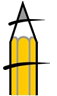 